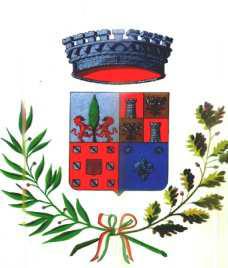 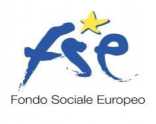 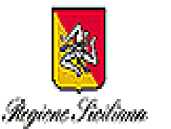 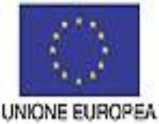 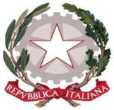 Comune di Santa Domenica                    Vittoria Città Metropolita di Messina               Allegato 1: Istanza di partecipazione e dichiarazioniAl Comune di Santa Domenica VittoriaPiazza Aldo Moro, n°. 2998030 Santa Domenica Vittoria (ME)comunesantadomenicavittoria@pec.itOGGETTO: AVVISO MANIFESTAZIONE DI INTERESSE “Affidamento del Servizio di progettazione esecutiva dei lavori di manutenzione straordinaria dei locali pastorali della Chiesa di Sant’Antonio Abate”Il/la sottoscritto/a _________________________________________________________________, nato/a a ____________ _____________________________, il _______________, residente nel Comune di ____ ______________________________, provincia di ____________________, Stato ____________________, in via/piazza ________________________________________, in qualità di rappresentante legale/procuratore giusta procura ____________________1 allegata/depositata al competente Registro delle Imprese presso la Camera di commercio, industria, artigianato e agricoltura (C.C.I.A.A.) di ______________________________, con sede nel Comune di ____________________, provincia di ____________________, Stato ____________________, in via/piazza ________________________________________, con codice fiscale (C.F.) numero ____________________ e con partita I.V.A. (P.I.V.A.) numero ____________________, telefono _______________, fax _______________, consapevole del fatto che, in caso di dichiarazioni mendaci o non veritiere, verranno applicate le sanzioni previste dal Codice penale e dalle leggi speciali in materia, ai sensi dell’art. 76 del D.P.R. n. 445/2000, oltre alla decadenza di cui all’art. 75 di tale D.P.R., DICHIARA ai sensi dell'art. 47 del suddetto D.P.R., che il soggetto rappresentato:1. partecipa alla presente procedura di selezione nella seguente forma: □ libero professionista singolo o associato nelle forme riconosciute dal vigente quadro normativo;□ società di professionisti;□ società di ingegneria; □ prestatori di servizi di ingegneria e architettura identificati con i codici CPV da 74200000-1 a 74276400-8 e da 74310000-5 a 74323100-0 e 74874000-6 - e successivi aggiornamenti - stabiliti in altri Stati membri, costituiti conformemente alla legislazione vigente nei rispettivi Paesi; □ mandatario di un raggruppamento temporaneo costituito dai soggetti di cui all’art. 66, comma 1 del D. Lgs. 36/2023 così composto (specificare i dati identificativi ed il ruolo di ciascun mandatario/mandante) _______________________________________________________________________________ _______________________________________________________________________________ _______________________________________________________________; □ capogruppo di un consorzio ordinario costituito dai soggetti di cui all’art. 66, comma 1 del D. Lgs. 36/2023 così composto (specificare i dati identificativi ed il ruolo di ciascun capogruppo/consorziato) _______________________________________________________________________________ _______________________________________________________________________________ _______________________________________________________________; □ mandatario di un raggruppamento temporaneo da costituire tra soggetti di cui all’art. 66, comma 1 del D. Lgs. 36/2023 così composto (specificare i dati identificativi ed il ruolo di ciascun mandatario/mandante) _______________________________________________________________________________ _______________________________________________________________________________ _______________________________________________________________ che sottoscrivono congiuntamente la presente domanda; □ capogruppo di un consorzio ordinario da costituire tra i soggetti di cui all’art. 66, comma 1 del D. Lgs. 36/2023 così composto (specificare i dati identificativi ed il ruolo di ciascun capogruppo/consorziato) _______________________________________________________________________________ _______________________________________________________________________________ _______________________________________________________________ che sottoscrivono congiuntamente la presente domanda; □ consorzio stabile di società di professionisti, di società di ingegneria, anche in forma mista (in seguito anche consorzi stabili di società) o GEIE, indicando fin d’ora quale consorziato esecutore _______________________________________________________; □ consorzio stabile professionale ai sensi dell’art. 12 della l. 81/2017, indicando fin d’ora quale consorziato esecutore __________________________________________________; □ membro di un’aggregazione tra gli operatori economici di cui all’art. 66, comma 1 del D. Lgs. 36/2023 aderenti al contratto di rete (rete di imprese, rete di professionisti o rete mista ai sensi dell’art. 12 della l. 81/2017, ai quali si applicano le disposizioni di cui all’articolo 68 del D. Lgs. 36/2023 in quanto compatibili) così composto (specificare le imprese ed il ruolo di ciascuna) _______________________________________________________________________________ _______________________________________________________________________________ _______________________________________________________________;2. non partecipa alla presente procedura di selezione in alcuna altra forma; ed allega documentazione attestante il possesso del requisito in corso di validità. 3. di essere in possesso dei prescritti Requisiti di capacità economico-finanziaria avendo copertura assicurativa contro i rischi professionali per un massimale di € ____________________________________ gli estremi della polizza sono: n.__________________________ Agenzia ___________________________ 4. di essere in possesso dei requisiti di idoneità professionale ed a tal fine dichiara: □ (per le società) iscrizione alla Camera di Commercio, Industria, agricoltura e artigianato per oggetto di attività corrispondente al servizio da affidarsi con la presente procedura; □ Iscrizione all'Albo del proprio ordine professionale dei soggetti personalmente responsabili delle prestazioni oggetto del servizio in affidamento (ordine professionale degli ingegneri / architetti sez. A). 5. Per l’attribuzione del punteggio, come da art. 11 dell’avviso di manifestazione di interesse, dichiara: Titolo di Studio ___________________________________________________________________;Iscrizione all'albo professionale ______________________________________________________;Di essere iscritto all’Albo unico regionale (art. 12, Legge Regionale 12 luglio 2011, n. 12);Attestato di frequenza, con verifica dell'apprendimento finale, a specifico corso in materia di sicurezza_________________________;6. di non aver dimostrato significative o persistenti carenze nell’esecuzione di un precedente contratto di appalto o di concessione che ne hanno causato la risoluzione per inadempimento ovvero la condanna al risarcimento del danno o altre sanzioni comparabili;7. che il contenuto del curriculum allegato alla presente corrisponde al vero; 8. di non aver commesso grave inadempimento nei confronti di uno o più subappaltatori, riconosciuto o accertato con sentenza passata in giudicato; 9. che il soggetto rappresentato non è iscritto nel casellario informatico tenuto dall’Osservatorio dell’ANAC per aver presentato false dichiarazioni o falsa documentazione nelle procedure di gara e negli affidamenti di subappalti; 10. di non incorrere in nessuna delle cause di esclusione di cui agli art. 94, 95, 96, 91, 98 D. Lgs 36/2023; 11. (nel caso di raggruppamenti temporanei di professionisti) il nominativo/i, la data di nascita e la data di abilitazione professionale di giovani professionisti laureati: __________________________________________________________________; 12. (nel caso di raggruppamenti temporanei, di consorzio stabile, dì società di ingegneria o di società di professionisti) che l’incarico sarà svolto da (indicare nominativo, data di nascita estremi di iscrizione al corrispondente ordine professionale, prestazione svolta del soggetto, persona fisica facente parte dell'associazione temporanea, del consorzio stabile, della società di ingegneria o della società di professionisti): ____________________________________________________________________________ ____________________________________________________________________________ 13. di accettare, senza condizione o riserva alcuna, tutte le norme e disposizioni contenute nell'avviso in parola; 14. che il proprio domicilio è ___________________________________________ e il proprio indirizzo pec per le comunicazioni inerenti la procedura è: ____________________________ (in caso di concorrenti aventi sede in altri Stati membri, indicare l’indirizzo di posta elettronica); 15. di essere consapevole che: - l’avviso di indagine di mercato di cui in oggetto non costituisce proposta contrattuale e non vincola in alcun modo la Stazione appaltante che sarà libera di seguire anche altre procedure nonché di non dar corso alla successiva procedura di gara, senza che i soggetti richiedenti possano vantare alcuna pretesa; - l’avviso di indagine di mercato di cui in oggetto è finalizzato esclusivamente a richiedere manifestazioni d’interesse agli operatori economici che possono comunicare la propria disponibilità ad essere invitati a presentare successiva offerta e che con lo stesso non è indetta alcuna procedura di gara e non sono previste graduatorie; - la partecipazione alla presente indagine di mercato non costituisce prova di possesso dei requisiti generali e speciali richiesti per l’affidamento del servizio che invece dovrà essere dichiarato dall’interessato ed accertato dalla Stazione appaltante in occasione della successiva procedura di affidamento; 16. di essere informato, ai sensi e per gli effetti dell’articolo 13 del decreto legislativo 30 giugno 2003, n. 196 e del Regolamento (CE) 27 aprile 2016, n. 2016/679/UE, che i dati personali raccolti saranno trattati, anche con strumenti informatici, esclusivamente nell’ambito della presente gara, nonché dell’esistenza dei diritti di cui all’articolo 7 del medesimo decreto legislativo, nonché del Regolamento e, in particolare, attesta di aver preso visione dell’informativa in materia di protezione dei dati personali allegata al disciplinare di gara; Data _______________ FIRMA ___________________________________ NOTA BENE: o la presente istanza deve essere sottoscritta digitalmente;o va allegata la fotocopia del documento di identità, in corso di validità, del sottoscrittore; o va allegato il curriculum vitae professionale; o va allegata la documentazione probatoria di cui al punto 3 e 5 del presente allegato; o deve essere allegata, nel caso in cui venga sottoscritta da un procuratore, copia conforme all’originale della procura oppure, nel solo caso in cui dalla visura camerale del concorrente risulti l’indicazione espressa dei poteri rappresentativi conferiti, la dichiarazione sostitutiva resa dal procuratore attestante la sussistenza e l’ambito dei poteri rappresentativi stessi;